                                                                                 проектУКРАЇНАПОЧАЇВСЬКА  МІСЬКА  РАДАВИКОНАВЧИЙ КОМІТЕТР І Ш Е Н Н Явід         червня  2016 року                                                            №  Про виділення одноразовоїгрошової допомоги  гр. Махніцькій К.В.              Розглянувши заяву жительки  м. Почаїв вул.Бригадна, 6  гр.Махніцької Катерини Василівни ,  яка  просить виділити одноразову грошову допомогу у зв’язку  з важким матеріальним становищем, взявши до уваги  депутатський  акт  обстеження  від   31  травня 2016 року ,  виконком міської ради                                                     В и р і ш и в:Виділити одноразову грошову допомогу гр. Махніцькій Катерині Василівні в   розмірі 500 (п’ятсот)  гривень.Картка в Приватбанку 4149497800172498  Паспорт МС 119861Відмова від ідентифікаційного  номера від 29.03.2012 рокуБухгалтерії міської ради перерахувати гр. Махніцькій К.В.  одноразову грошову  допомогу на вищевказаний рахунок.Лівар Н.М.Новаковська І.Ю.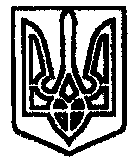 